                                                                Załącznik nr 2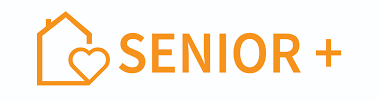 FORMULARZ   OFERTYDotyczy wyposażenia w drobny sprzęt sportowy  Klubu „ Senior +’’ w NaguszewieWYKONAWCA:Firma / imię i nazwisko ………………………………………………………………………………………………………………………………………………………………………………………………………………………………………………………………………….Adres:…………………………………………………………………………………………………………………………………….Nr telefonu i fax …………………………………………………………………………………………………………..Email ……………………………………………………………………………………………………………………………NIP: ……………………………………………………………………. REGON: …………………………………………Nawiązując do zaproszenia w zapytaniu ofertowym dotyczącym zakupu i dostarczenia drobnego sprzętu sportowego do Klubu „ Senior +’’ w Naguszewie składam ofertę za poniższą cenę:- na kwotę brutto ……………………………………………………………………………………………………………Słownie: ………………………………………………………………………………………………………………………………………………………………………………………………………………………………………………………………….W tym podatek VAT …………………………………………. Słownie: …………………………………………….………………………………………………………………………………………………………………………………………..WYPOSAŻENIE  W DROBNY   SPRZĘT  SPORTOWY                                                                                                                                            Załącznik nr 1OŚWIADCZENIEOświadczam, że zapoznałam/ łem się z warunkami zapytania i nie wnoszę do niego żadnych zastrzeżeń oraz że posiadam informacje konieczne do przygotowania oferty.W przypadku uznania naszej oferty za najkorzystniejszą zobowiązujemy się do podpisania umowy                       w terminach i miejscu wyznaczonym przez zamawiającego.Do niniejszego formularza są załączone i stanowią integralną część następujące dokumenty:- parafowany wzór umowy ( załącznik nr 3)Osobą upoważnioną do kontaktu z Zamawiającym  w przypadku udzielenia zamówienia jest:…………………………………………………………………………..tel: …………………………………………………………email: ……………………………………………………………………………………..……………………………………………………….                                                …………………………………………………….                (miejscowość, data)                                                                            ( podpis osób upoważnionych do składania ofert)LP.Przedmiot zamówieniaIlość w sztukachCena jednostkowa bruttoCena jednostkowa nettoŁączna wartość – cena brutto1.Karimata15 szt.2. Taśma do ćwiczeń15 szt.3.Piłeczka  sensoryczna 15 szt.4.Poduszka sensoryczna15 szt.